Monitoring form number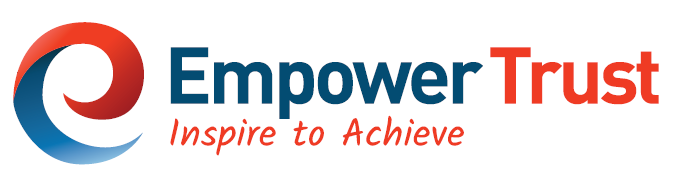 Please complete the recruitment monitoring form on the next page.Monitoring form number   Recruitment monitoring formThis sheet will be detached from your application form and will not be seen by anyone involved in the selection process. We will use this information for monitoring our recruitment processes and, if you are appointed, for our personnel/payroll records. Guidance Notes This information has been compiled to assist you in the completion of the application form.  Please remember the application form is an essential part of our selection process and the information you give will assist in selecting a shortlist of candidates for interview.  It is therefore important that you complete the application in full and that you state clearly on the front page of this form which position you wish to be considered.Read through the information you have been sent and particularly study the advertisement, job description and person specification (where applicable).Complete as fully as possible, all the sections.  If any information requested is not applicable to you then please state this in the relevant section.Curriculum Vitae (CV) – Please do not enclose a CV.  You are asked to complete the application form in full.  It is however, acceptable to provide additional information in support of your application but this should be relevant to the vacancy you are applying for.All applications received by Empower Trust are handled in accordance with the requirements of the General Data Protection Regulations 2018.Please return this form directly to St George’s Junior School via:Mrs Pacini (Business Support Manager), St. George’s Junior School, Woodfield Road, Shrewsbury, SY3 8LUpacini.s@st-georges-jun.shropshire.sch.uk If you would like an acknowledgement of your application, please request this in your email, or attach a self-addressed envelope.1. Vacancy details	Post for which you are applying: 	Directorate:      	Applicant ID:      	Job ref:       	Closing Date: 2.  Personal detailsFamily name:      	Initials:     Home Address:      	Telephone Work:      	     	Home:      	     	Mobile number:      Postcode:      	NI number:       	                                                       Email address:      3. Present employment   (If you are currently unemployed please leave blank)Job title:      	Basic pay/grade:      Employer's name:      	Other pay:      Address:       	Date started:           	Period of notice:           	Telephone number:      Postcode:      	May we contact you on this number?      Are you registered with the General Teaching Council/GSCC:      Outline of duties and responsibilities:Continue on a separate sheet if necessary, placing your initials and job reference at the top.4. Driving 4. Driving Do you have a full current driving licence?      If YES, type of licence?      Do you have a vehicle available for work purposes?      Do you have a full current driving licence?      If YES, type of licence?      Do you have a vehicle available for work purposes?      5. Previous employment5. Previous employmentPlease list all of your previous jobs including any with your present employer. Include all local government and related service. Start with the most recent.References may be sought from your previous employers.Please list all of your previous jobs including any with your present employer. Include all local government and related service. Start with the most recent.References may be sought from your previous employers.Job title:      	Date started:      Employer’s name:      	Date left:      Address:      	Postcode:      Brief outline of duties:      Reason for leaving:      Job title:      	Date started:      Employer’s name:      	Date left:      Address:      	Postcode:      Brief outline of duties:      Reason for leaving:      Job title:      	Date started:      Employer’s name:      	Date left:      Address:      	Postcode:      Brief outline of duties:      Reason for leaving:      Job title:      	Date started:      Employer’s name:      	Date left:      Address:      	Postcode:      Brief outline of duties:      Reason for leaving:      Job title:      	Date started:      Employer’s name:      	Date left:      Address:      	Postcode:      Brief outline of duties:      Reason for leaving:      Job title:      	Date started:      Employer’s name:      	Date left:      Address:      	Postcode:      Brief outline of duties:      Reason for leaving:      Job title:      	Date started:      Employer’s name:      	Date left:      Address:      	Postcode:      Brief outline of duties:      Reason for leaving:      Job title:      	Date started:      Employer’s name:      	Date left:      Address:      	Postcode:      Brief outline of duties:      Reason for leaving:      Job title:      	Date started:      Employer’s name:      	Date left:      Address:      	Postcode:      Brief outline of duties:      Reason for leaving:      Job title:      	Date started:      Employer’s name:      	Date left:      Address:      	Postcode:      Brief outline of duties:      Reason for leaving:      Job title:      	Date started:      Employer’s name:      	Date left:      Address:      	Postcode:      Brief outline of duties:      Reason for leaving:      Job title:      	Date started:      Employer’s name:      	Date left:      Address:      	Postcode:      Brief outline of duties:      Reason for leaving:      Job title:      	Date started:      Employer’s name:      	Date left:      Address:      	Postcode:      Brief outline of duties:      Reason for leaving:      Job title:      	Date started:      Employer’s name:      	Date left:      Address:      	Postcode:      Brief outline of duties:      Reason for leaving:      Continue on a separate sheet if necessary, placing your initials and job reference at the top.Continue on a separate sheet if necessary, placing your initials and job reference at the top.6. Breaks in employment history since leaving school  (Completion is mandatory)Any gaps in employment history since leaving school and reasons must be detailed below; this should include voluntary work, unemployment, domestic reasons, prison custody etc.From:      	To:      	Reason:      From:      	To:      	Reason:      From:      	To:      	Reason:      From:      	To:      	Reason:      From:      	To:      	Reason:      7. Training7. Training7. Training7. Training7. TrainingPlease list below relevant job-related training you have undertaken, and/or any professional qualifications achieved. Continue on a separate sheet if necessary.Please list below relevant job-related training you have undertaken, and/or any professional qualifications achieved. Continue on a separate sheet if necessary.Please list below relevant job-related training you have undertaken, and/or any professional qualifications achieved. Continue on a separate sheet if necessary.Please list below relevant job-related training you have undertaken, and/or any professional qualifications achieved. Continue on a separate sheet if necessary.Please list below relevant job-related training you have undertaken, and/or any professional qualifications achieved. Continue on a separate sheet if necessary.DateCourse titleOrganiserLengthOffice use only. Certificates checked by:8. Educational qualifications8. Educational qualifications8. Educational qualifications8. Educational qualificationsPlease give details of secondary, further and higher education qualifications achieved. Start with the most recent. Continue on a separate sheet if necessary.Please give details of secondary, further and higher education qualifications achieved. Start with the most recent. Continue on a separate sheet if necessary.Please give details of secondary, further and higher education qualifications achieved. Start with the most recent. Continue on a separate sheet if necessary.Please give details of secondary, further and higher education qualifications achieved. Start with the most recent. Continue on a separate sheet if necessary.DateInstitute details (eg College etc). Qualification gained or pending, and subjectGrade obtainedOffice use only. Certificates checked by:9. Languages  (Please detail below if you have any language ability other than English)   Able to effectively converse and read:      Able to converse, read and write:      Totally fluent:      10. Membership of professional bodies (Please state whether by election, exemption or examination)10. Membership of professional bodies (Please state whether by election, exemption or examination)10. Membership of professional bodies (Please state whether by election, exemption or examination)10. Membership of professional bodies (Please state whether by election, exemption or examination)10. Membership of professional bodies (Please state whether by election, exemption or examination)DateProfessional BodyMembership no.Grade/LevelOffice use only. Certificates checked by:11. Further detailsPlease give any information which you think will help us to consider your application, including relevant experience (voluntary or work), skills, abilities and any specialist knowledge you have. You should try to relate your information to the job description and person specification for the post you are applying for.You may submit additional sheets as necessary, placing your initials, surname and job reference at the top of the page.12. Disciplinary mattersHave you been subject to any disciplinary investigation or action including suspension from duty during your periods of employment with any employer? Include any investigations or actions taken by your professional body. Both Spent or Unspent matters need to be disclosed.   If YES, please provide details below of action taken including dates. Include any pending incident/action.13. Relationship to members of the Board of Trustees or Trust employeesPlease give the details of any Trustee, local Governing Body member or Trust employee to whom you are related. If you fail to disclose such information you may be disqualified from consideration or, if appointed, liable to dismissal. Canvassing of any Trustee, Governor or senior employee will disqualify a candidate for appointment.Name:      	Relationship:      14. Criminal Convictions / Cautions / Disqualified Persons / InvestigationsEmpower Trust regards as paramount the welfare and safety of vulnerable adults & children. Whilst criminal convictions are not necessarily a bar, this safety consideration will be key to all decisions regarding the employment of staff, approval of carers or volunteers and standards of external contractors.This position is exempt under the Rehabilitation of Offenders Act 1974.“It is within this context, and the following guidelines, that decisions will be made in relation to applicants who have any form of criminal conviction or who are included on the ISA Barred List.”To assist with the implementation of this policy, all applicants are asked to complete the following questionnaire and provide written consent for checks to be completed.Have you ever been convicted of a criminal offence or received a police caution, reprimand or warning?       	(If the answer is YES, please provide the details in section 15.)Have you ever received a final written warning or been dismissed from your current or any previous employment (other than in a redundancy situation?)     	(If the answer is YES, please provide the details in section 12.)Has your name been added to the ISA Barred List.  	(If the answer is YES, please give details below)Have you ever been subject to any legal proceedings involving any social services authority or it’s equivalent, here or abroad, that has resulted in the removal of children or vulnerable adults from your care, or the imposition of a statutory supervision order?  	(If the answer is YES, please give details below)Have you or any person with whom you reside with ever been refused registration or cancelled from an official register of:Child-minders;Day Care Providers;Private Fostering;Registered Care Home or Children’s Home?	(If the answer is YES, please give details in section 15.)(Applicants are reminded that knowingly withholding this information, or failing to disclose subsequent information is likely to lead to immediate suspension or termination of employment or approval).Further, applicants should note that it is a criminal offence to knowingly apply for, offer to do, accept or do any work with children when prevented either:by reason of disqualification order under the Criminal Justice and Court Services Act 2000by reason of inclusion on the ISA Barred List.I hereby give consent to Empower Trust completing such checks as are necessary with records held by the authority and/or other agencies in order to verify the information provided above.I further understand and agree that if, for whatever reason, my application is either refused or withdrawn, but information is revealed which leads Empower Trust to conclude that I may pose a risk to children and/or vulnerable adults, it will keep this information for an appropriate period.I understand that Empower Trust will not reveal this information to any other organisation or individual outside of the Trust, unless it is asked a direct question about me or circumstances suggest that the protection of a child or children or vulnerable adult require immediate disclosure. I understand that, if practicable, I will be alerted to such possible disclosure and be invited to comment.Name:      	Position applied for:      	Signed:      	Date:      15. If you answered YES to any of the questions in section 14, please give further details belowThis post is exempt under the Rehabilitation of Offenders Act and a Disclosure and Barring Service Disclosure will be required from the successful applicant. Convictions or other disclosures will not necessarily be a bar to obtaining a position with this Authority.For completion by the appointing officerI confirm that I have discussed the above disclosures with the applicant.Signed:      	 Position held:      	Date:      16. ReferencesPlease give details of two referees whom we may ask about your suitability for the job.You are requested to give referee details from two employers, the first of which must be your current or most recent employer. If you are unable to provide two employment references, please speak to Empower Trust Recruitment Team and they will provide further guidance.You should not name a relative as a referee.References will usually only be taken up if you are selected for interview.We will not confirm an offer of appointment until we have received a satisfactory reference from your present or most recent employer (or school if you are a school leaver).(1) Name:      	(2) Name:      Address:      	Address:      Postcode:      	Postcode:      Telephone number:      	Telephone number:      Email address:      	Email address:      Occupation:      	Occupation:      Working relationship to candidate:      	Working relationship to candidate:      May we contact these referees without asking you?   (1)  	(2)  17. Your SignatureThe appointment is subject to pre-employment checks including satisfactory evidence of your medical fitness and the results of an Enhanced Disclosure from the Criminal Records Bureau. Further details of pre - employment checks required will be provided to you separately. The information that you supply will be used by Empower Trust for the purposes of administration in relation to prospective, current and past staff.  If your application is successful, some of the information will be used to compile your personal file.  It may be used and shared with other designed bodies, administering public funds for the prevention and detection of fraud.GDPR Statement – Empower Trust has a duty to protect personal information in accordance with GDPR; Empower Trust will process this information in accordance with the General Data Protection Regulations. This information will be stored on computer and manual files.Completion and submission of this form is taken as consent to process the information that you have provided.I certify that to the best of my knowledge the details provided on this form and all other supporting papers are true and correct. Furthermore, I understand that if I have provided false or misleading information in response to any questions on this form or have failed to disclose information, this will result in the termination of any contract of employment entered into, or the withdrawal of any offer of employment. I also hereby give my explicit consent to the processing of data contained or referred to on this form, in accordance with the Data Protection Act 1998 and any subsequent legislation.Signature of Applicant:      	Date:      N.B. If your application is submitted electronically you will be asked to sign this form if invited to interview.Equal Opportunities and RecruitmentEqual Opportunities Policy We believe that equal opportunity is about treating people fairly, openly and honestly and recognising that people all have different needs, cultures, experiences and expectations.It is the policy of Empower Trust to ensure that no person, whether a job applicant, employee, service user or third party receives any less favourable treatment because of his or her gender, marital status, family status, lifestyle, age, ethnicity, religion, sexual orientation, disability, political affiliation, trade union membership or any other condition or requirement which cannot be shown to be justifiable.Equality Act 2010The Equality Act 2010 places a general duty on the Trust to promote equality. This means that in everything we do, we need to:Eliminate unlawful discrimination, harassment and victimisation.Advance equality of opportunity.Foster good relations between different people.Policy Statement for Applicants with DisabilitiesUnder the Disability Discrimination Act 1995, employers have a duty to make reasonable adjustments where, compared to a non-disabled person, a disabled person is substantially disadvantaged by either the working arrangements (which include the recruitment process) or the working environment.The Act defines a disabled person in the following way: "A disabled person is anyone who has or has had a physical or mental impairment which has a substantial and long term effect on their ability to carry out normal day to day activities."You should be aware that we may ask you to give details of your disability should you be invited to interview. Any supporting information, for example a letter from a Disability Employment Adviser, would be helpful. The information you provide will be shared with the appointing officer responsible for shortlisting applicants and organising the selection process. You should be aware that you may be asked to give details and any supporting information.Surname:      	First name:      Known as:      	Second name:      Previous other names:      	Preferred title:      Date of Birth:      	Age:   Place of Birth:      	Post applied for:      	Directorate/School: Gender:   	Job share:   Ethnic Origin: I would describe my ethnic origin as…White: Black or Black British: Asian or British Asian:Mixed: Chinese or other ethnic group: Religion: In terms of my religion, I would describe myself as:      Of other religion:      Sexual Orientation: Disability: For definition, please refer to our policy statement overleaf.In line with this policy, do you consider yourself to have a disability?           If you are selected for interview are there any special arrangements we would need to make for you?       (If YES, and you are successful in obtaining an interview, we will contact you after the shortlist has been drawn up to discuss arrangements).Advert: Where did you see this vacancy advertised? Please specify. Local Newspaper       	 National Newspaper        Job Centre	 Professional Journal        Shropshire Council website	 Internet        Other       